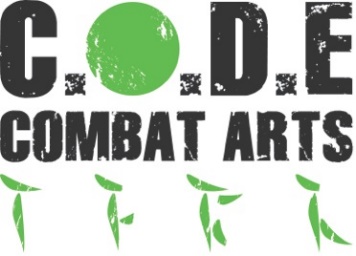 Hunts Primary Level Martial Arts LessonsInstructorAdam GoldLesson no2LocationAs appropriateDateAs appropriateTimeAs appropriateDuration 45Number of students30Year group1 & 2Key stage 1 skill: AgilityAll learners will be able to :Some learners will be able to:Few learners will be able to:Understand the fundamentals of agility and the effects on the body with relation to basic martial arts movementUndertake basic exercises and follow basic instructions relating to agility. Be able to connect fundamentals of agility with fundamentals of martial arts based movement in a few ways. Complete a few basic agility drillsConnect fundamentals of agility with fundamentals of martial arts movement in a variety of exercises as required. Complete and understand several agility drilsWarm up – 10 minsMain lesson – 30 minsCool down – 5 minsRaise core body temperature And prepare body for main lesson:Consisting of a series of ‘races’ running the length of the hall with basic exercises at one end. Working together as a team as an added taskRunning in a large circle performing exercises at my request. Enhancing coordination as an added taskKey skills learned through game based activities, line drills and focus pad workUsing equipment like ‘floor ladder’ or cones to undertake varying levels of agility drillsUsing Focus pads as a target for specific martial arts kicks, strikes and blocks.Copying instructor lead movements to understand techniques and how they are affected by balanceActivity to readjust the body after exertion to reduce build-up of bodily toxins and to cool down.Gentle movement and technique recappingBasic stretching exercisesQuestion and answer session whilst sitting down.RequiredEquipmentLocationSchool or CODE Combat risk assessmentFirst Aider Instructor in attendanceChildren to train in PE kit and BARE FEETFocus pads/ kick shields/ floor ladder/ conesSponge ballFloor matsFirst aid kitSports hall/ Dance studio with smooth/ flat surface and no trip hazards. This is an indoor activity.